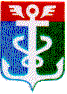 РОССИЙСКАЯ ФЕДЕРАЦИЯПРИМОРСКИЙ КРАЙКОНТРОЛЬНО-СЧЕТНАЯ ПАЛАТА
 НАХОДКИНСКОГО ГОРОДСКОГО ОКРУГА692900 Приморский край, г. Находка, Находкинский пр-т,14тел.(4236) 69-92-89, 69-20-61E-mail: ksp@ksp-nakhodka.ruЗАКЛЮЧЕНИЕКонтрольно-счетной палаты Находкинского городского округа на проект решения Думы Находкинского городского округа «О программе приватизации муниципального имущества Находкинского городского округа на 2023 год»25.10.2022 годаНастоящее заключение на проект решения Думы Находкинского городского округа «О программе приватизации муниципального имущества Находкинского городского округа на 2023 год» (далее-проект решения) подготовлено в соответствии с  решением Думы Находкинского городского округа от 30 октября 2013 года № 264-НПА «О Контрольно-счетной палате Находкинского городского округа», п.5, п.7 ст.11 решения Думы Находкинского городского округа от 9 августа 2017 года №1217-НПА «О бюджетном процессе в Находкинском городском округе», п.7 раздела 1 плана работы Контрольно-счетной палаты на 2022 год, распоряжением председателя КСП НГО от 19.10.2022 № 35-Р.При подготовке настоящего заключения использованы нормативные правовые акты:Федеральный закон «Об общих принципах организации местного самоуправления в Российской Федерации» от 06.10.2003 № 131-ФЗ;Федеральный закон «О приватизации государственного и муниципального имущества» от 21.12.2001 № 178-ФЗ (далее - Федеральный закон № 178-ФЗ);Решение Думы Находкинского городского округа от 29.04.2009 № 348-Р «О принятии Положения о приватизации муниципального имущества Находкинского городского округа в новой редакции» (ред. от 26.01.2022 № 1017-НПА) (далее – Положение о приватизации);Решение Думы Находкинского городского округа от 13.07.2005 № 461 «Об утверждении Положения о порядке управления, владения, пользования и распоряжения имуществом, находящимся в муниципальной собственности Находкинского городского округа» (ред. от 27.05.2022 № 1100-НПА).Основными задачами и целями приватизации муниципального имущества являются:- приватизация муниципального имущества, не предназначенного для решения вопросов местного значения;- пополнение доходной части бюджета Находкинского городского округа за счет средств от реализации имущества, находящегося в собственности Находкинского городского округа;- стимулирования роста предпринимательской инициативы в развитии экономики Находкинского городского округа;- реализация прав и свобод граждан на приобретение в собственность муниципального имущества.В ходе экспертизы проекта решения Думы НГО «О Программе приватизации муниципального имущества Находкинского городского округа на 2023 год» установлено:Согласно п.3.ст.3 Положения о приватизации, администрация Находкинского городского округа организует разработку программы приватизации в целях прогнозирования доходов на очередной финансовый год и не позднее, чем за 3 месяца до начала очередного финансового года направляет программу приватизации на рассмотрение и утверждение Думой Находкинского городского округа.Представленный на экспертизу проект решения подготовлен и внесен в КСП НГО 18.10.2022 года (сопроводительное письмо от 18.10.2022 № 20-03-02//02159). В Думу НГО проект решения о программе приватизации внесен также 18.10.2022 с нарушением п.3.ст.3 Положения о приватизации (ответ Думы НГО (исх. № 640 от 24.10.2022г.) на запрос КСП НГО от 19.10.2022 № 288).Одновременно с проектом решения в КСП НГО внесены: распоряжение администрации от 18.10.2022 № 542-р, пояснительная записка к проекту решения, финансово-экономическое обоснование к проекту решения и перечень решений Думы НГО, подлежащий признанию утратившими силу, приостановлению, изменению, дополнению или принятию в связи с принятием проекта решения.Информация об объектах муниципальной собственности Находкинского городского округа, планируемых к приватизации в 2023 году, содержится в Перечне объектов муниципальной собственности, разрешенных к приватизации. В Перечне указаны: наименование объектов, местоположение объектов, обременение, начальная цена, способ приватизации и срок приватизации. Перечень содержит 19 пункта, в том числе:- нежилые помещения – 16 объектов;- здания – 2 объекта;- объект незавершенного строительства (готовность 20%) с земельным участком – 1 объект.При этом, из 19 объектов, включенных в перечень 2023 года, 16 объектов участвуют в приватизации 2022 года.Начальная цена по всем объектам, согласно Перечня, устанавливается в соответствии с законодательством РФ, регулирующим оценочную деятельность (Федеральный закон № 178-ФЗ). Также, по всем объектам продажа муниципального имущества планируется через аукцион.Контрольно-счетной палатой был сделан запрос от 19.10.2022 № 285 в управление имуществом администрации НГО о предоставлении информации по поступлениям неналоговых доходов в бюджет НГО от реализации объектов приватизации в 2022 году на 01.10.2022г. и предоставлении расчета по планируемым поступлениям неналоговых доходов от реализации объектов приватизации в 2023 году.Согласно ответа управления имуществом администрации № 20-03-02/02178 от 20.10.2022г., поступления от реализации объектов на 2023 год запланированы в сумме 3 658,63 тыс. рублей. В пояснении указано, что расчет выполнен с учетом фактической реализации объектов и поступлений денежных средств в 2019-2021 годах, а также ожидаемых поступлений от реализации объектов приватизации в 2022 году.Управлением имущества администрации НГО предоставлена информация по исполнению Программы приватизации на 2022 год по состоянию на 01.10.2022 года с расшифровкой приватизированных объектов и поступивших в местный бюджет сумм. Согласно представленной информации, в бюджет Находкинского городского округа за 9 месяцев 2022 года поступило 4 414,16 тыс. рублей за 3 объекта при годовом плане – 1 000,00 тыс. рублей, в том числе от приватизации:2 нежилых помещения – 4 226,00 тыс. рублей;1 здание с земельным участком – 188,16 тыс. рублей.Заключение: В ходе проверки документов, представленных одновременно с проектом решения Думы Находкинского городского округа «О программе приватизации муниципального имущества Находкинского городского округа на 2023 год», нарушений действующего законодательства не выявлено. Предложение:Контрольно-счетная палата Находкинского городского округа предлагает Думе Находкинского городского округа при рассмотрении проекта решения Думы Находкинского городского округа «О Программе приватизации муниципального имущества на 2023 год» учесть данное заключение.ПредседательКонтрольно-счетной палаты Находкинского городского округа                                                                 Д.С. Малявин Заместитель председателя КСП НГО                                                      И.В. Карабанова 